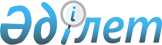 2017 жылға арналған мектепке дейінгі тәрбие мен оқытуға мемлекеттік білім беру тапсырысын, жан басына шаққандағы қаржыландыру және ата-ананың ақы төлеу мөлшерін бекіту туралыАқмола облысы Аршалы ауданы әкімдігінің 2017 жылғы 12 мамырдағы № А-134 қаулысы. Ақмола облысының Әділет департаментінде 2017 жылғы 13 маусымда № 5997 болып тіркелді
      РҚАО-ның ескертпесі.

      Құжаттың мәтінінде түпнұсқаның пунктуациясы мен орфографиясы сақталған.
      "Білім туралы" 2007 жылғы 27 шілдедегі Қазақстан Республикасы Заңының 6-бабының 4-тармағының 8-1) тармақшасына сәйкес, Аршалы ауданының әкімдігі ҚАУЛЫ ЕТЕДІ:
      1. Қоса беріліп отырған 2017 жылға арналған мектепке дейінгі тәрбие мен оқытуға мемлекеттік білім беру тапсырысы, жан басына шаққандағы қаржыландыру және ата-ананың ақы төлеу мөлшері бекітілсін.
      2. Осы қаулының әрекеті 2017 жылғы 1 қаңтардан туындаған құқықтық қатынаста таратылады.
      3. Осы қаулының орындалуын бақылау Аршалы ауданы әкімінің орынбасары Ә.Т.Ыбыраевқа жүктелсін.
      4. Осы қаулы Ақмола облысының Әдiлет департаментiнде мемлекеттiк тiркелген күнінен бастап күшiне енедi және ресми жарияланған күнінен бастап қолданысқа енгiзiледi. 2017 жылға арналған мектепке дейінгі тәрбие мен оқытуға мемлекеттік білім беру тапсырысын, жан басына шаққандағы қаржыландыру және ата-ананың ақы төлеу мөлшері
					© 2012. Қазақстан Республикасы Әділет министрлігінің «Қазақстан Республикасының Заңнама және құқықтық ақпарат институты» ШЖҚ РМК
				
      Аршалы ауданының әкімі

А.Тайжанов
Аршалы ауданының
2017 жылы 12 мамыр
№ А – 134 қаулысымен
бекітілген
№
Ұйымның атауы
Мектепке дейінгі тәрбие мен оқыту ұйымдарындағы тәрбиеленушілердің саны
Жан басына шаққандағы айлық қаржыландыру мөлшері (теңге)
Ата-аналардың айлық төлемінің мөлшері (теңге)
Бір тәрбиеленушіге айына жұмсалатын шығындардың орташа құны (теңге)
1
Мемлекеттік коммуналдық қазыналық кәсіпорны "Құлыншақ" бөбектер бақшасы
50
25988,3
6930
22141
2
Мемлекеттік коммуналдық қазыналық кәсіпорны "Бөбек" бала бақшасы
140
25292,1
13020
21909
3
Мемлекеттік коммуналдық қазыналық кәсіпорны "Есілжай" бала бақшасы
120
27019,5
9450
22485
4
Мемлекеттік коммуналдық қазыналық кәсіпорны "Балапан" бала бақшасы
50
28194,1
5530
22876
5
"Волгодон орта мектебі" мемлекеттік мекемесінің жанындағы шағын орталығы
20
6200
2100
22225
6
"Нововладимир орта мектебі" мемлекеттік мекемесінің жанындағы шағын орталығы
25
7500
2520
22225
7
"Белояр негізгі мектебі" мемлекеттік мекемесінің жанындағы шағын орталығы
10
13500
2100
22225
8
"Абай атындағы орта мектебі" мемлекеттік мекемесінің жанындағы шағын орталығы
20
6800
2100
22225
9
"№ 1 Аршалы орта мектебі" мемлекеттік мекемесінің жанындағы шағын орталығы
20
9120
2100
22225
10
"№ 2 Аршалы орта мектебі" мемлекеттік мекемесінің жанындағы шағын орталығы
25
7070
2100
22225
11
"Николаев негізгі мектебі" мемлекеттік мекемесінің жанындағы шағын орталығы
15
12000
2100
22225
12
"Шортанды негізгі мектебі" мемлекеттік мекемесінің жанындағы шағын орталығы
15
8800
2100
22225
13
"№ 3 Аршалы орта мектебі" мемлекеттік мекемесінің жанындағы шағын орталығы
55
7900
2500
19426
14
"№ 149 бастауыш мектебі" мемлекеттік мекемесінің жанындағы шағын орталығы
15
10500
2100
22225
15
"Бабатай негізгі мектебі" мемлекеттік мекемесінің жанындағы шағын орталығы
20
14400
8400
20594
16
"№ 3 Аршалы орта мектебі" мемлекеттік мекемесінің жанындағы шағын орталығы
50
12530
9450
19971
17
"Херсон негізгі мектебі" мемлекеттік мекемесінің жанындағы шағын орталығы
35
16110
9000
21164
18
"И. Құтпанұлы атындағы орта мектебі" мемлекеттік мекемесінің жанындағы шағын орталығы
120
10700
12600
19361
19
"Блял Тналин атындағы Бірсаут орта мектебі" мемлекеттік мекемесінің жанындағы шағын орталығы
30
19914
7035
21447
20
"Алақай - А" жеке балабақшасы
50
23869,7
-
21555
21
"Бота" жекеменшік шағын орталығы
50
20553
-
20448
22
"Алтың сақа" жеке шағын орталығы
50
20553
-
20448